https://www.nutritioncare.org/Guidelines_and_Clinical_Resources/Malnutrition_Awareness_Week%E2%84%A2_Schedule/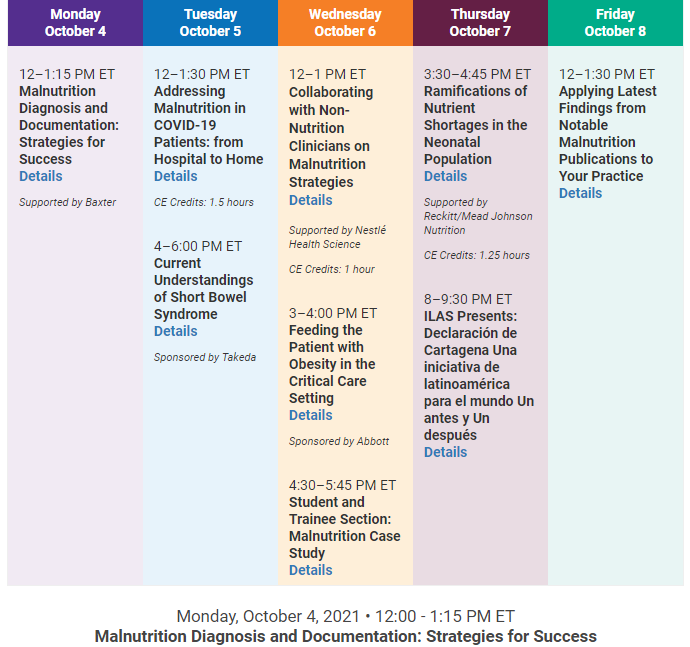 